.Intro: 16 Counts (Approx. 6 Secs)STEP, TOE, HEEL, TOE. X2.SCUFF, STEP OUT. X4.ROCK FORWARD. BACK, DRAG. BACK, DRAG. ROCK BACK.STEP, HOLD, STEP, HOLD. JAZZ BOX ¼ TURN R.End of Dance!Contact: ross-brown@hotmail.co.ukLookABell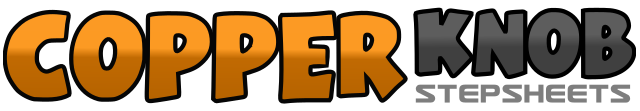 .......Count:32Wall:4Level:Absolute Beginner.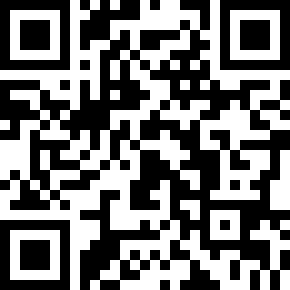 Choreographer:Ross Brown (ENG) - October 2012Ross Brown (ENG) - October 2012Ross Brown (ENG) - October 2012Ross Brown (ENG) - October 2012Ross Brown (ENG) - October 2012.Music:Reet Petite - The Overtones : (CD: Higher)Reet Petite - The Overtones : (CD: Higher)Reet Petite - The Overtones : (CD: Higher)Reet Petite - The Overtones : (CD: Higher)Reet Petite - The Overtones : (CD: Higher)........1Step right foot forward (a small step) to the right diagonal.2 – 3 – 4Twist right toes to the right, twist right heel to the right, twist right toes to the right.5Step left foot forward (a small step) to the left diagonal.6 – 7 – 8Twist left toes to the left, twist left heel to the left, twist left toes to the left. (12 o’clock)1 – 2Scuff right foot forward, step forward and out with right.3 – 4Scuff left foot forward, step forward and out with left.5 – 6Scuff right foot forward, step forward and out with right.7 – 8Scuff left foot forward, step forward and out with left. (12 o’clock)1 – 2Rock forward with right, recover onto left.3 – 4Step back with right, drag left foot back.5 – 6Step back with left, drag right foot back.7 – 8Rock back with right, recover onto left. (12 o’clock)1 – 2Step forward with right, hold for Count 2.3 – 4Step forward with left, hold for Count 4.5 – 6Cross step right over left, make a ¼ turn right stepping back with left.7 – 8Step right to the right, step left next to right. (3 o’clock)